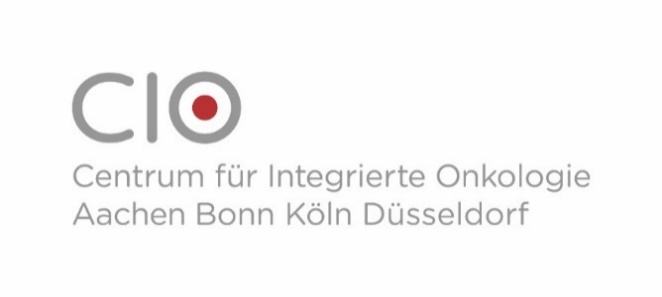 Molekulares Tumorboard CIO ABCDMolekulares Tumorboard CIO ABCDKoordination:  Anika Schablack | 0221 478-42905 | anika.schablack@uk-koeln.de,Anneke Frangenberg | 0221 478-42904 | anneke.frangenberg@uk-koeln.deKoordination:  Anika Schablack | 0221 478-42905 | anika.schablack@uk-koeln.de,Anneke Frangenberg | 0221 478-42904 | anneke.frangenberg@uk-koeln.deKoordination:  Anika Schablack | 0221 478-42905 | anika.schablack@uk-koeln.de,Anneke Frangenberg | 0221 478-42904 | anneke.frangenberg@uk-koeln.deTumorboard-Leitung:Dr. Matthias Scheffler (Köln)Dr. Nadina Ortiz-Brüchle (Aachen)Dr. Matthias Scheffler (Köln)Dr. Nadina Ortiz-Brüchle (Aachen)Vertretung:Prof. Dr. Jürgen Wolf (Köln)Prof. Dr. Jürgen Wolf (Köln)Konferenzdatum:Konferenzdatum:Anmeldender ArztAnmeldender ArztAnmeldender ArztAnmeldender ArztAnmeldender ArztAnmeldender ArztAnmeldender ArztAnmeldender ArztName:Fachrichtung:Standort:Kontakt:PatienteninformationPatienteninformationName:Geburtsdatum:Geschlecht:Patienten-ID:Datum des letzten Organ-Tumorboards:Erstdiagnose-Datum:ICD-Codierung:Freitextdiagnose:Aktuelles Tumorstadium:Relevante Nebendiagnosen:ECOG:Rezidivanzahl/Anzahl systemischer Vortherapien:KrankheitsverlaufMolekularpathologie/PathologieFragestellungKonferenzbeschlussKonferenzteilnehmerKonferenzteilnehmerKonferenzteilnehmerKonferenzteilnehmerKonferenzteilnehmerNameFachrichtungStandortKontakt1234567891011121314151617181920